PIANO TRIENNALE OFFERTA FORMATIVA A.S. 2021/2022SCHEDA DI PROGETTO 									Progetto N.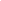 (a cura della Segreteria)AREA DI APPARTENENZA DEL PROGETTO (barrare la casella con una X) 1.DISAGIO/CONTRASTO-PREVENZIONE BULLISMO/CYBERBULLISMO2.CONTINUITA’- ACCOGLIENZA E ORIENTAMENTO IN USCITA3.INCLUSIONE4.FORMAZIONE DOCENTI5. INFORMATICA E DIGITALE6. INTERCULTURA7. ALTRO (specificare): ………………………………………...				CRITERI DI AMMISSIBILITÀ DEL PROGETTOCoerenza con le priorità e i traguardi del Rav;Garantire le condizioni per il successo formativo a partire dalla Scuola Primaria;Assicurare agli studenti l’acquisizione di una preparazione completa e di un adeguato     	metodo di studio.Sviluppo dell’intelligenza emotiva e motoria come valore aggiunto dell’attività didattica;Valorizzazione ed incremento delle eccellenze, supporto alle fasce deboli.Valorizzazione e potenziamento delle competenze linguistiche, artistico-espressive .DIDATTICA INNOVATIVA E LABORATORIALESUPPORTO PSICOLOGICO, POTENZIAMENTO CAPACITÀ RELAZIONALIRAPPORTI CON IL TERRITORIO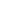 Responsabile/i del Progetto: Plesso in cui il progetto verrà attuato: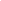 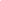 Classi coinvolte: N° insegnanti coinvolti:	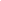 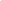 N° alunni coinvolti: 	Discipline coinvolte 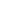 Il progetto verrà svolto (barrare la casella con una X):durante ore curricolaridurante ore extracurricularidurante ore di Attività Opzionali (per Scuola Secondaria di Primo Grado)	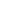 Il progetto coinvolgerà (barrare la casella con una X):	insegnanti 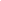 insegnanti + esperti esterni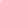 esperti esterni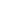 Descrivere sinteticamente:Risorse umane:Indicare i profili di riferimento dei docenti, dei non docenti e dei collaboratori esterni (chi sono e cosa fanno) che si prevede di utilizzare. Indicare i nominativi delle persone che ricopriranno ruoli rilevanti.SCHEDA CONTABILE DEL PROGETTO DIDATTICO(questa scheda va compilata dal Responsabile del Progetto)SPESEIl progetto sarà attuato con l’impiego di esperti?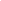 SI’           	NO  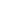 in caso affermativo indicare:Libero professionista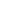 Agenzia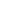 Dipendente Ministero P.I.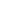 Dipendente pubblico/altro Ministero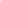 Docente del nostro Istituto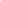 Spese per materiali, attrezzature, altro (noleggio pullman, ecc.)TOTALE GENERALE DELLE SPESE (ESPERTO + MATERIALI)                              €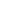 FINANZIAMENTIIl sottoscritto docente Responsabile del Progetto CHIEDE i seguenti finanziamenti necessari per l’attuazione del progetto: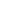 Fondi appositamente stanziati dal nostro Istituto					€				FIS						€				Altro, specificare………………………….		€Fondi da 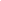 richiedere a Enti Territoriali (indicare Comune, Provincia, Regione… ):	€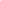 Famiglie      							           		€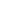 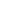 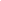 Altro(indicare): 			……………………………€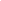 TOTALE FINANZIAMENTO 	……………………………€       N.B. il totale del finanziamento deve corrispondere al totale delle speseFONDO DI ISTITUTO(ore di insegnamento e non insegnamento del personale della scuola)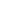 Data,   		      	  Il Responsabile del Progetto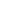 				                                        		(nome e cognome) ***************************************************************************************************************************PROCEDUREIl responsabile del progetto compila in formato elettronico la presente scheda progetto, indica la macroarea di riferimento,  invia il progetto all’attenzione del DSGA dell’ I.C. Bellini al seguente indirizzo email:   noic82300l@istruzione.it								LA DIRIGENTE SCOLASTICA								Dott.ssa Maria Caterina BarberisFirma autografa sostituita a mezzo stampa                                                                                                                                   ai sensi dell’art. 3, comma 2 D. Lgs 39/93Titolo del Progetto:Finalità/obiettiviAttività/azioniArticolazione delle attività/azioni (durata, tempi, strumenti)Metodologia adottataModalità di monitoraggio del percorso e valutazione delle competenze acquisiteEventuali collaborazioni (Enti- Associazioni- Amministrazioni Comunali)Modalità di documentazione e diffusione dell’esperienza Ruolo/compitiEspertoDocente/iAlunniCollaboratori AltroNumero totale di ore dell’intervento dell’esperto esterno per il presente progettoore n. Spesa per l’esperto (comprensiva dei contributi, tasse, IVA, ecc.)(sulla base dell’esperienza degli scorsi anni indicare approssimativamente il costo totale per l’esperto esterno alla scuola)€Tipologia SpesaDescrizioneImporto Materiale di consumo€Cancelleria, fotocopie€Attrezzature€Noleggio pullman€Altro€Totale spese per materiali, attrezzature, altroTotale spese per materiali, attrezzature, altro€ Per attività aggiuntive di insegnamento (€ 35,00) Per attività aggiuntive di insegnamento (€ 35,00)N° oreTotale (€ 35,00 x N° ore)Cognome e Nome docenti€Cognome e Nome docenti€Cognome e Nome docenti€Cognome e Nome docenti€Cognome e Nome docenti€Cognome e Nome docenti€Cognome e Nome docenti€Cognome e Nome docenti€Cognome e Nome docenti€Cognome e Nome docenti€Spesa prevista per il personale della scuolaSpesa prevista per il personale della scuolaSpesa prevista per il personale della scuola€                     Per attività aggiuntive di NON insegnamento (€ 17,50)                     Per attività aggiuntive di NON insegnamento (€ 17,50)N° oreTotale (€ 17,50 XN° ore)Cognome e Nome docenti1€ Cognome e Nome docenti€Cognome e Nome docenti€Cognome e Nome docenti€Cognome e Nome docenti€Cognome e Nome docenti€Cognome e Nome docenti€Cognome e Nome docenti€Cognome e Nome docenti€Cognome e Nome docenti€Spesa prevista per il personale della scuolaSpesa prevista per il personale della scuolaSpesa prevista per il personale della scuola€A CURA DELLA SEGRETERIAReversale n. ….… del ……………………..                                                 Mandato n. ….... del …………………….. 